Free Medical Report Form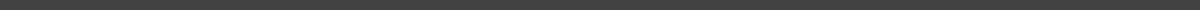 Title: General Health ReportPatient's Details:Name: _______________Registration Number: _______________Date of Report: _______________Health Evaluation:Symptoms Checklist:Checkboxes for common symptoms (Fever, Cough, etc.)Diagnosis: _______________Treatment Options: _______________Prescription:Medication: _______________Dosage: _______________Duration: _______________Physician Feedback:Additional Recommendations:Consent:Patient/ Guardian Signature: _______________ Date: _______________